Сводный отчето результатах проведения оценки регулирующего воздействия проекта муниципального нормативного правового акта1. Общая информация2. Степень регулирующего воздействия проекта муниципального нормативного правового акта3. Описание проблемы, на решение которой направлен предлагаемый способ регулирования, оценка негативных эффектов, возникающих в связи с наличием рассматриваемой проблемы4. Опыт решения аналогичных проблем в других субъектах Российской Федерации, в том числе в Ханты-Мансийском автономном округе – Югре, в соответствующих сферах деятельности5.  Цели предлагаемого регулирования и их соответствие принципам правового регулирования, программным документам Ханты-Мансийского автономного округа – Югры, города Урай6. Описание предлагаемого регулирования и иных возможных способов решения проблемы7. Основные группы субъектов предпринимательской, инвестиционной и иной экономической деятельности, иные заинтересованные лица, включая органы местного самоуправления города Урай, интересы которых будут затронуты предлагаемым правовым регулированием, оценка количества таких субъектов8. Новые функции, полномочия, обязанности и права органов местного самоуправления города Урай или сведения об их изменении, а также порядок их реализации9. Оценка соответствующих расходов бюджета городского округа Урай Ханты-Мансийского автономного округа – Югры(возможных поступлений) 10. Новые преимущества, а также обязательные требования для субъектов предпринимательской и иной экономической деятельности, обязанности или ограничения для субъектов предпринимательской и инвестиционной деятельности либо изменения содержания таких преимуществ, обязательных требований, обязанностей и ограничений, а также порядок организации их исполнения, оценка расходов и доходов субъектов предпринимательской, инвестиционной и иной экономической деятельности, связанных с необходимостью соблюдения установленных обязательных требований, обязанностей или ограничений либо изменением содержания таких обязательных требований, обязанностей и ограничений  11. Риски решения проблемы предложенным способом регулирования и риски негативных последствий, а также описание методов контроля эффективности избранного способа достижения целей регулирования12. Индикативные показатели, программы мониторинга и иные способы (методы) оценки достижения заявленных целей регулирования13. Предполагаемая дата вступления в силу проекта муниципального нормативного правового акта, необходимость установления переходных положений (переходного периода), а также экспериментаУказание (при наличии) на приложения.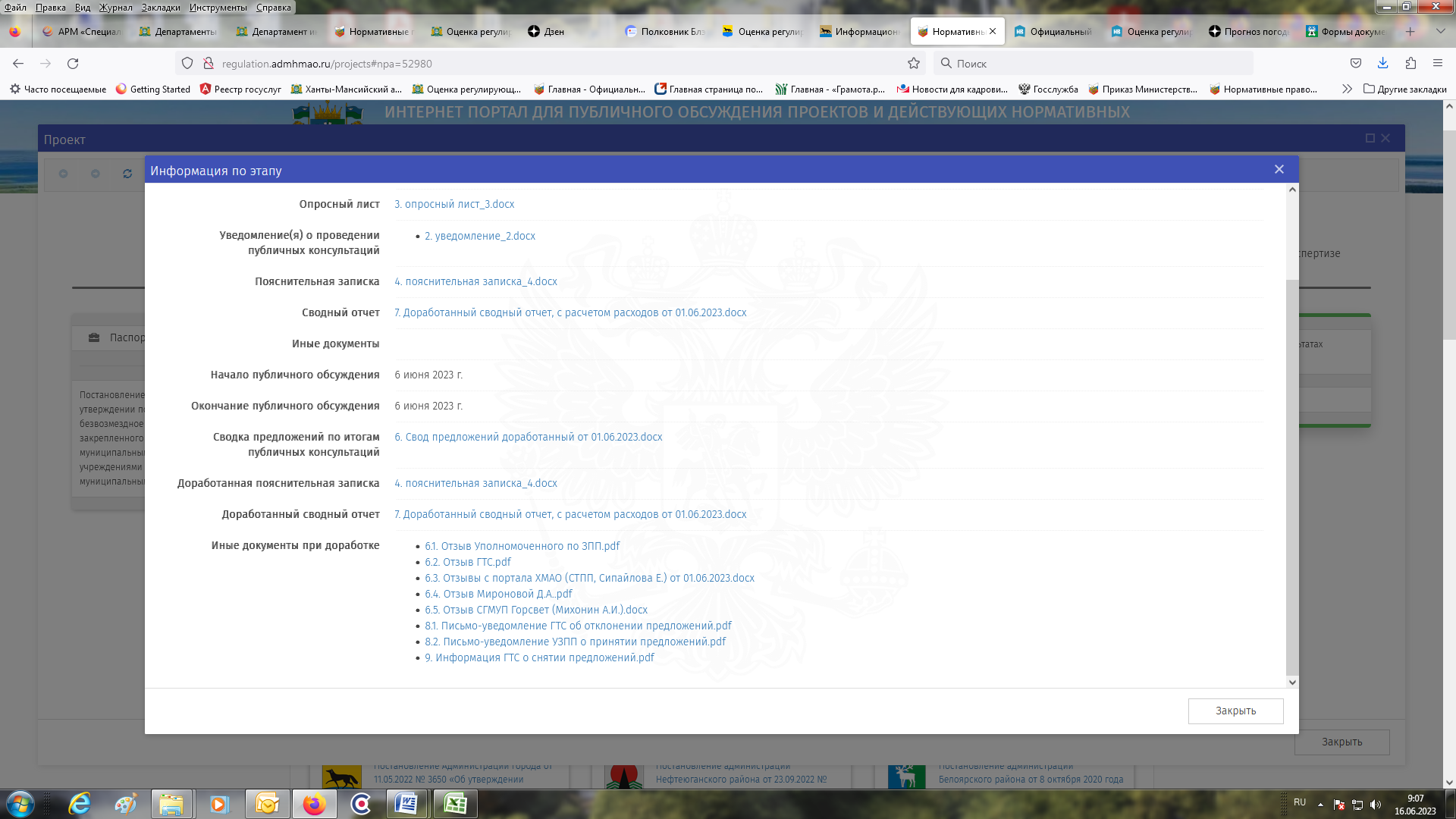 Вариант оформления сводного отчета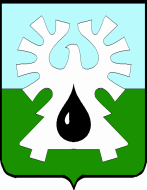 ГОРОДСКОЙ ОКРУГ УРАЙХанты-Мансийского автономного округа – ЮгрыАдминистрация ГОРОДА УРАЙУправление экономического развитияСводный отчето результатах проведения оценки регулирующего воздействия проекта муниципального нормативного правового акта* Кроме того, получено 4 отзыва, содержащих информацию об одобрении проекта муниципального нормативного правового акта (об отсутствии замечаний и (или) предложений).1. Общая информация2. Степень регулирующего воздействия проекта муниципального нормативного правового акта3. Описание проблемы, на решение которой направлен предлагаемый способ регулирования, оценка негативных эффектов, возникающих в связи с наличием рассматриваемой проблемы4. Опыт решения аналогичных проблем в других субъектах Российской Федерации, в том числе в Ханты-Мансийском автономном округе – Югре, в соответствующих сферах деятельности5.  Цели предлагаемого регулирования и их соответствие принципам правового регулирования, программным документам Ханты-Мансийского автономного округа – Югры, города Урай6. Описание предлагаемого регулирования и иных возможных способов решения проблемы7. Основные группы субъектов предпринимательской, инвестиционной и иной экономической деятельности, иные заинтересованные лица, включая органы местного самоуправления города Урай, интересы которых будут затронуты предлагаемым правовым регулированием, оценка количества таких субъектов8. Новые функции, полномочия, обязанности и права органов местного самоуправления города Урай или сведения об их изменении, а также порядок их реализации9. Оценка соответствующих расходов бюджета городского округа Урай Ханты-Мансийского автономного округа – Югры(возможных поступлений) 10. Новые преимущества, а также обязательные требования для субъектов предпринимательской и иной экономической деятельности, обязанности или ограничения для субъектов предпринимательской и инвестиционной деятельности либо изменения содержания таких преимуществ, обязательных требований, обязанностей и ограничений, а также порядок организации их исполнения, оценка расходов и доходов субъектов предпринимательской, инвестиционной и иной экономической деятельности, связанных с необходимостью соблюдения установленных обязательных требований, обязанностей или ограничений либо изменением содержания таких обязательных требований, обязанностей и ограничений  11. Риски решения проблемы предложенным способом регулирования и риски негативных последствий, а также описание методов контроля эффективности избранного способа достижения целей регулирования12. Индикативные показатели, программы мониторинга и иные способы (методы) оценки достижения заявленных целей регулирования13. Предполагаемая дата вступления в силу проекта муниципального нормативного правового акта, необходимость установления переходных положений (переходного периода), а также эксперимента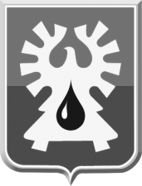 Исполнительглавный специалист отдела развития предпринимательства управления экономического развитияадминистрации города УрайБобылева Галина Николаевнател. 8(34676) 2 23 49 (доб.2)Сроки проведения публичного обсужденияпроекта муниципального нормативного правового акта:Сроки проведения публичного обсужденияпроекта муниципального нормативного правового акта:Сроки проведения публичного обсужденияпроекта муниципального нормативного правового акта:начало:«___»________ 20 ____ года«___»________ 20 ____ годаокончание:«___»________ 20 ____ года«___»________ 20 ____ годаСведения о количестве замечаний и предложений, полученных в ходе проведения публичных консультаций по проекту муниципального нормативного правового акта:Сведения о количестве замечаний и предложений, полученных в ходе проведения публичных консультаций по проекту муниципального нормативного правового акта:Сведения о количестве замечаний и предложений, полученных в ходе проведения публичных консультаций по проекту муниципального нормативного правового акта:Всего замечаний и предложений, из нихВсего замечаний и предложений, из нихуказывается количествоучтено полностьюучтено полностьюучтено частичноучтено частичноне учтеноне учтено1.1.Сведения о разработчике проекта муниципального нормативного правового акта: (указываются полное и краткое наименования)Сведения о разработчике проекта муниципального нормативного правового акта: (указываются полное и краткое наименования)1.2.Сведения о соисполнителях: (указываются полное и краткое наименования)Сведения о соисполнителях: (указываются полное и краткое наименования)1.3.Вид и наименование проекта муниципального нормативного правового акта: (место для текстового описания)Вид и наименование проекта муниципального нормативного правового акта: (место для текстового описания)1.4.Краткое описание содержания предлагаемого правового регулирования, основание для разработки проекта муниципального нормативного правового акта: (место для текстового описания)Краткое описание содержания предлагаемого правового регулирования, основание для разработки проекта муниципального нормативного правового акта: (место для текстового описания)1.5.Контактная информация исполнителя разработчика:Контактная информация исполнителя разработчика:1.5.Ф.И.О.:1.5.Должность:1.5.Тел:1.5.Адрес электронной почты:2.1.Степень регулирующего воздействия проекта муниципального нормативного правового акта: (высокая/ средняя/ низкая)2.2.Обоснование отнесения проекта муниципального нормативного правового акта к определенной степени регулирующего воздействия: (место для текстового описания)Обоснование отнесения проекта муниципального нормативного правового акта к определенной степени регулирующего воздействия: (место для текстового описания)3.1.Описание проблемы, на решение которой направлен предлагаемый способ регулирования, условий и факторов ее существования (в том числе описание убытков в виде реального ущерба и упущенной выгоды, и их количественная оценка): (место для текстового описания)3.2.Негативные эффекты, возникающие в связи с наличием проблемы: (место для текстового описания)3.3.Информация о возникновении, выявлении проблемы, принятых мерах, направленных на ее решение, а также затраченных ресурсах и достигнутых результатах решения проблемы: (место для текстового описания)3.4.Описание условий, при которых проблема может быть решена в целом без вмешательства со стороны органов власти: (место для текстового описания)3.5.Источники данных: (место для текстового описания)3.6.Иная информация о проблеме: (место для текстового описания)4.1.Опыт решения аналогичных проблем в других субъектах Российской Федерации, в том числе в Ханты-Мансийском автономном округе – Югре, в соответствующих сферах деятельности: (место для текстового описания)4.2.Источники данных: (место для текстового описания)5.1.Цели предлагаемого регулирования:5.2.Установленные сроки достижения целей предлагаемого регулирования:(Цель 1)(Цель 1)(Цель №)(Цель №)5.3.Обоснование соответствия целей предлагаемого регулирования принципам правового регулирования, программным документам Ханты-Мансийского автономного округа – Югры, города Урай: (место для текстового описания)Обоснование соответствия целей предлагаемого регулирования принципам правового регулирования, программным документам Ханты-Мансийского автономного округа – Югры, города Урай: (место для текстового описания)Обоснование соответствия целей предлагаемого регулирования принципам правового регулирования, программным документам Ханты-Мансийского автономного округа – Югры, города Урай: (место для текстового описания)5.4.Иная информация о целях предлагаемого регулирования: (место для текстового описания)Иная информация о целях предлагаемого регулирования: (место для текстового описания)Иная информация о целях предлагаемого регулирования: (место для текстового описания)6.1.Описание предлагаемого способа решения проблемы и преодоления связанных с ней негативных эффектов: (место для текстового описания)6.2.Описание иных способов решения проблемы (с указанием того, каким образом каждым из способов могла бы быть решена проблема): (место для текстового описания)6.3.Обоснование выбора предлагаемого способа решения проблемы: (место для текстового описания)6.4.Иная информация о предлагаемом способе решения проблемы: (место для текстового описания)7.1.Группа участников отношений:7.2.Оценка количества участников отношений:(Описание группы субъектов предпринимательской, инвестиционной и иной экономической деятельности №)(Описание группы субъектов предпринимательской, инвестиционной и иной экономической деятельности №)(Описание иной группы участников отношений №)(Описание иной группы участников отношений №)7.3.Источники данных: (место для текстового описания)Источники данных: (место для текстового описания)Источники данных: (место для текстового описания)8.1. Описание новых или изменения существующих функций, полномочий, обязанностей или прав8.2. Порядок реализации8.3. Оценка изменения трудозатрат и (или) потребностей в иных ресурсахНаименование органа:Наименование органа:Наименование органа:Наименование органа:Наименование органа:Наименование органа:9.1. Наименование новой или изменяемой функции, полномочия, обязанности или права9.1. Наименование новой или изменяемой функции, полномочия, обязанности или права9.2. Описание видов расходов (возможных поступлений) бюджета муниципального образования (рублей)9.2. Описание видов расходов (возможных поступлений) бюджета муниципального образования (рублей)9.3. Количественная оценка расходов (возможных поступлений)(рублей)9.4.Наименование органа:Наименование органа:Наименование органа:Наименование органа:9.4.1.Наименование новой или изменяемой функции, полномочия, обязанности или права9.4.2.Всего единовременные расходы за период __________:9.4.1.Наименование новой или изменяемой функции, полномочия, обязанности или права9.4.2.на ________ год9.4.1.Наименование новой или изменяемой функции, полномочия, обязанности или права9.4.2.на ________ год9.4.1.Наименование новой или изменяемой функции, полномочия, обязанности или права9.4.2.на ________ год9.4.1.Наименование новой или изменяемой функции, полномочия, обязанности или права9.4.2.на ________ год9.4.1.Наименование новой или изменяемой функции, полномочия, обязанности или права9.4.2.на ________ год9.4.1.Наименование новой или изменяемой функции, полномочия, обязанности или права9.4.3.Всего периодические расходы за период ___________:9.4.1.Наименование новой или изменяемой функции, полномочия, обязанности или права9.4.3.на ________ год9.4.1.Наименование новой или изменяемой функции, полномочия, обязанности или права9.4.3.на ________ год9.4.1.Наименование новой или изменяемой функции, полномочия, обязанности или права9.4.3.на ________ год9.4.1.Наименование новой или изменяемой функции, полномочия, обязанности или права9.4.3.на ________ год9.4.1.Наименование новой или изменяемой функции, полномочия, обязанности или права9.4.3.на ________ год9.4.1.Наименование новой или изменяемой функции, полномочия, обязанности или права9.4.4.Всего возможные поступления за период __________:9.4.1.Наименование новой или изменяемой функции, полномочия, обязанности или права9.4.4.на ________ год9.4.1.Наименование новой или изменяемой функции, полномочия, обязанности или права9.4.4.на ________ год9.4.1.Наименование новой или изменяемой функции, полномочия, обязанности или права9.4.4.на ________ год9.4.1.Наименование новой или изменяемой функции, полномочия, обязанности или права9.4.4.на ________ год9.4.1.Наименование новой или изменяемой функции, полномочия, обязанности или права9.4.4.на ________ год9.5.Наименование органа:Наименование органа:Наименование органа:Наименование органа:9.5.1.Наименование новой или изменяемой функции, полномочия, обязанности или права9.5.2.Всего единовременные расходы за период __________:9.5.1.Наименование новой или изменяемой функции, полномочия, обязанности или правана ________ год9.5.1.Наименование новой или изменяемой функции, полномочия, обязанности или правана ________ год9.5.1.Наименование новой или изменяемой функции, полномочия, обязанности или правана ________ год9.5.1.Наименование новой или изменяемой функции, полномочия, обязанности или правана ________ год9.5.1.Наименование новой или изменяемой функции, полномочия, обязанности или правана ________ год9.5.1.Наименование новой или изменяемой функции, полномочия, обязанности или права9.5.3.Всего периодические расходы за период ___________:9.5.1.Наименование новой или изменяемой функции, полномочия, обязанности или правана ________ год9.5.1.Наименование новой или изменяемой функции, полномочия, обязанности или правана ________ год9.5.1.Наименование новой или изменяемой функции, полномочия, обязанности или правана ________ год9.5.1.Наименование новой или изменяемой функции, полномочия, обязанности или правана ________ год9.5.1.Наименование новой или изменяемой функции, полномочия, обязанности или правана ________ год9.5.1.Наименование новой или изменяемой функции, полномочия, обязанности или права9.5.4.Всего возможные поступления за период __________:9.5.1.Наименование новой или изменяемой функции, полномочия, обязанности или правана ________ год9.5.1.Наименование новой или изменяемой функции, полномочия, обязанности или правана ________ год9.5.1.Наименование новой или изменяемой функции, полномочия, обязанности или правана ________ год9.5.1.Наименование новой или изменяемой функции, полномочия, обязанности или правана ________ год9.5.1.Наименование новой или изменяемой функции, полномочия, обязанности или правана ________ год9.6.Итого единовременные расходы за период _________:Итого единовременные расходы за период _________:Итого единовременные расходы за период _________:9.7.Итого периодические расходы за период ___________:Итого периодические расходы за период ___________:Итого периодические расходы за период ___________:9.8.Итого возможные поступления за период _____________:Итого возможные поступления за период _____________:Итого возможные поступления за период _____________:9.9.Иные сведения о расходах (возможных поступлениях) местного бюджета (место для текстового описания)Иные сведения о расходах (возможных поступлениях) местного бюджета (место для текстового описания)Иные сведения о расходах (возможных поступлениях) местного бюджета (место для текстового описания)Иные сведения о расходах (возможных поступлениях) местного бюджета (место для текстового описания)9.10.Источники данных:(место для текстового описания)Источники данных:(место для текстового описания)Источники данных:(место для текстового описания)Источники данных:(место для текстового описания)10.1. Группа участников отношений10.2. Описание новых преимуществ, обязательных требований, обязанностей, ограничений или изменения содержания существующих обязательных требований, обязанностей и ограничений10.3. Порядок организации соблюдения обязательных требований, исполнения обязанностей и ограничений10.4. Описание и оценка видов расходов (доходов) (рублей)(Группа участников отношений №)(Группа участников отношений №)(Группа участников отношений №)11.1. Риски решения проблемы предложенным способом и риски негативных последствий11.1. Риски решения проблемы предложенным способом и риски негативных последствий11.2. Оценка вероятности наступления рисков11.3. Методы контроля эффективности избранного способа достижения целей регулирования11.4. Степень контроля рисков(Риск 1)(Риск 1)(Риск №)(Риск №)11.5.Источники данных: (место для текстового описания)Источники данных: (место для текстового описания)Источники данных: (место для текстового описания)Источники данных: (место для текстового описания)12.1.Цели предлагаемого регулирования12.1.Цели предлагаемого регулирования12.2.Индикативные показатели(по годам)12.3.Единицы измерения индикативных показателей12.3.Единицы измерения индикативных показателей12.4.Способы расчета индикативных показателей(Цель 1)(Цель 1)(Цель 2)(Цель 2)12.5.Информация о программах мониторинга и иных способах (методах) оценки достижения заявленных целей регулирования: (место для текстового описания)Информация о программах мониторинга и иных способах (методах) оценки достижения заявленных целей регулирования: (место для текстового описания)Информация о программах мониторинга и иных способах (методах) оценки достижения заявленных целей регулирования: (место для текстового описания)Информация о программах мониторинга и иных способах (методах) оценки достижения заявленных целей регулирования: (место для текстового описания)Информация о программах мониторинга и иных способах (методах) оценки достижения заявленных целей регулирования: (место для текстового описания)12.6.Оценка затрат на осуществление мониторинга (в среднем в год):Оценка затрат на осуществление мониторинга (в среднем в год):Оценка затрат на осуществление мониторинга (в среднем в год):__________(тыс. рублей)__________(тыс. рублей)12.7.Описание источников информации для расчета показателей (индикаторов): (место для текстового описания)Описание источников информации для расчета показателей (индикаторов): (место для текстового описания)Описание источников информации для расчета показателей (индикаторов): (место для текстового описания)Описание источников информации для расчета показателей (индикаторов): (место для текстового описания)Описание источников информации для расчета показателей (индикаторов): (место для текстового описания)13.1.Предполагаемая дата вступления в силу проекта муниципального нормативного правового акта:Предполагаемая дата вступления в силу проекта муниципального нормативного правового акта:«___ »__________20 ___ года13.2.Необходимость установления переходных положений (переходного периода): (есть/ нет)13.3.Срок (если есть необходимость): (дней с момента принятия проекта нормативного правового акта)должностьдолжностьдолжностьподписьрасшифровка подписидата628285, микрорайон 2, дом 60,  г.Урай, Ханты-Мансийский автономный округ – Югра, Тюменская областьтел. 2-23-13, 3-09-27                                       факс (34676) 9-11-40                            E-mail: ue@uray.ru[Номер документа][Дата документа]Сроки проведения публичного обсужденияпроекта муниципального нормативного правового акта:Сроки проведения публичного обсужденияпроекта муниципального нормативного правового акта:Сроки проведения публичного обсужденияпроекта муниципального нормативного правового акта:начало:02.06.202302.06.2023окончание:16.06.202316.06.2023Сведения о количестве замечаний и предложений, полученных в ходе проведения публичных консультаций по проекту муниципального нормативного правового акта:Сведения о количестве замечаний и предложений, полученных в ходе проведения публичных консультаций по проекту муниципального нормативного правового акта:Сведения о количестве замечаний и предложений, полученных в ходе проведения публичных консультаций по проекту муниципального нормативного правового акта:Всего замечаний и предложений, из нихВсего замечаний и предложений, из них12учтено полностьюучтено полностью6учтено частичноучтено частично4не учтеноне учтено21.1.Сведения о разработчике проекта муниципального нормативного правового акта: управление экономического развития администрации города Урай.Сведения о разработчике проекта муниципального нормативного правового акта: управление экономического развития администрации города Урай.1.2.Сведения о соисполнителях: соисполнители отсутствуютСведения о соисполнителях: соисполнители отсутствуют1.3. Вид и наименование проекта муниципального нормативного правового акта: проект постановления администрации города «О внесении изменений в Порядок предоставления субсидии на поддержку и развитие животноводства» (далее – проект постановления)Вид и наименование проекта муниципального нормативного правового акта: проект постановления администрации города «О внесении изменений в Порядок предоставления субсидии на поддержку и развитие животноводства» (далее – проект постановления)1.4.Краткое описание содержания предлагаемого правового регулирования, основание для разработки проекта муниципального нормативного правового акта: проектом постановления изменяются обязанности субъектов предпринимательской и иной экономической деятельности при предоставлении субсидии:получатель субсидии, содержащий в своем хозяйстве свиней, должен иметь зоосанитарный статус (компартмент) не ниже III;вводится новое основание для отказа в предоставлении субсидии для хозяйств, с основным видом экономической деятельности - свиноводство, в части нарушения ими требований ветеринарного законодательства.Основанием для разработки проекта постановления являются: статья 78 Бюджетного кодекса Российской Федерации;Закон Ханты-Мансийского автономного округа - Югры от 16.12.2010 №228-оз «О наделении органов местного самоуправления муниципальных образований Ханты-Мансийского автономного округа - Югры отдельным государственным полномочием по поддержке сельскохозяйственного производства и деятельности по заготовке и переработке дикоросов (за исключением мероприятий, предусмотренных федеральными целевыми программами)»;постановление Правительства Ханты-Мансийского автономного округа – Югры от 30.12.2021  №637-п «О мерах по реализации государственной программы Ханты-Мансийского автономного округа - Югры «Развитие агропромышленного комплекса» (приложение 18);постановление Правительства Ханты-Мансийского автономного округа – Югры от 07.04.2023 №132-п «О внесении изменений в постановление Правительства Ханты-Мансийского автономного округа – Югры от 30 декабря 2021 года  №637-п «О мерах по реализации государственной программы Ханты-Мансийского автономного округа - Югры «Развитие агропромышленного комплекса».Краткое описание содержания предлагаемого правового регулирования, основание для разработки проекта муниципального нормативного правового акта: проектом постановления изменяются обязанности субъектов предпринимательской и иной экономической деятельности при предоставлении субсидии:получатель субсидии, содержащий в своем хозяйстве свиней, должен иметь зоосанитарный статус (компартмент) не ниже III;вводится новое основание для отказа в предоставлении субсидии для хозяйств, с основным видом экономической деятельности - свиноводство, в части нарушения ими требований ветеринарного законодательства.Основанием для разработки проекта постановления являются: статья 78 Бюджетного кодекса Российской Федерации;Закон Ханты-Мансийского автономного округа - Югры от 16.12.2010 №228-оз «О наделении органов местного самоуправления муниципальных образований Ханты-Мансийского автономного округа - Югры отдельным государственным полномочием по поддержке сельскохозяйственного производства и деятельности по заготовке и переработке дикоросов (за исключением мероприятий, предусмотренных федеральными целевыми программами)»;постановление Правительства Ханты-Мансийского автономного округа – Югры от 30.12.2021  №637-п «О мерах по реализации государственной программы Ханты-Мансийского автономного округа - Югры «Развитие агропромышленного комплекса» (приложение 18);постановление Правительства Ханты-Мансийского автономного округа – Югры от 07.04.2023 №132-п «О внесении изменений в постановление Правительства Ханты-Мансийского автономного округа – Югры от 30 декабря 2021 года  №637-п «О мерах по реализации государственной программы Ханты-Мансийского автономного округа - Югры «Развитие агропромышленного комплекса».1.5.Контактная информация исполнителя разработчика:Контактная информация исполнителя разработчика:1.5.Ф.И.О.:Бобылева Галина Николаевна1.5.Должность:Главный специалист отдела развития предпринимательства управления экономического развития администрации города Урай1.5.Тел:8(34676)  2 23 49 (доб. 2)1.5.Адрес электронной почты:BobylevaGN@uray.ru2.1.Степень регулирующего воздействия проекта муниципального нормативного правового акта: средняя(высокая/ средняя/ низкая)2.2.Обоснование отнесения проекта муниципального нормативного правового акта к определенной степени регулирующего воздействия: проект постановления разработан в целях надлежащего исполнения переданного отдельного государственного полномочия по поддержке сельскохозяйственного производства путем приведения действующего муниципального нормативного правового акта в соответствие с законодательством Ханты-Мансийского автономного округа - Югры.Проект постановления содержит положения, которые изменяют  ранее не предусмотренные муниципальным нормативным правовым актом обязанности, ограничения для субъектов предпринимательской деятельности.Обоснование отнесения проекта муниципального нормативного правового акта к определенной степени регулирующего воздействия: проект постановления разработан в целях надлежащего исполнения переданного отдельного государственного полномочия по поддержке сельскохозяйственного производства путем приведения действующего муниципального нормативного правового акта в соответствие с законодательством Ханты-Мансийского автономного округа - Югры.Проект постановления содержит положения, которые изменяют  ранее не предусмотренные муниципальным нормативным правовым актом обязанности, ограничения для субъектов предпринимательской деятельности.3.1.Описание проблемы, на решение которой направлен предлагаемый способ регулирования, условий и факторов ее существования (в том числе описание убытков в виде реального ущерба и упущенной выгоды, и их количественная оценка):В соответствии с п.п. 1 п.2 статьи 6 Закона Ханты-Мансийского автономного округа - Югры от 16.12.2010 №228-оз «О наделении органов местного самоуправления муниципальных образований Ханты-Мансийского автономного округа - Югры отдельным государственным полномочием по поддержке сельскохозяйственного производства и деятельности по заготовке и переработке дикоросов (за исключением мероприятий, предусмотренных федеральными целевыми программами)» органы местного самоуправления при осуществлении переданного им отдельного государственного полномочия обязаны  действовать в соответствии с законодательством Российской Федерации и законодательством Ханты-Мансийского автономного округа – Югры. Приложением 18 к постановлению Правительства Ханты-Мансийского автономного округа – Югры от  30.12.2021 №637-п «О мерах по реализации государственной программы Ханты-Мансийского автономного округа-Югры «Развитие агропромышленного комплекса» (далее – Постановление 637-п от 30.12.2021) определены правила установления и исполнения расходных обязательств, возникающих при выполнении отдельного государственного полномочия.Предлагаемый способ регулирования направлен на надлежащее  исполнение переданного отдельного государственного полномочия по поддержке сельскохозяйственного производства и исключения несоответствия нормам законодательства Ханты-Мансийского автономного округа – Югры3.2.Негативные эффекты, возникающие в связи с наличием проблемы:Отсутствие правового регулирования для надлежащего исполнения переданного отдельного государственного полномочия по поддержке сельскохозяйственного производства. Предоставление субсидии хозяйствам, содержащих свиней с низким уровнем санитарной защиты, противоречит  законодательству Ханты-Мансийского автономного округа – Югры, и, как следствие, получение актов прокурорского реагирования (представлений, предписаний о бездействии органов местного самоуправления).3.3.Информация о возникновении, выявлении проблемы, принятых мерах, направленных на ее решение, а также затраченных ресурсах и достигнутых результатах решения проблемы:     В связи с внесением изменений в постановление Правительства Ханты-Мансийского автономного округа – Югры от 30.12.2021 №637-п «О мерах по реализации государственной программы Ханты-Мансийского автономного округа - Югры «Развитие агропромышленного комплекса» возникла необходимость внесения изменений в действующий Порядок предоставления субсидии на поддержку и развитие животноводства. 3.4.Описание условий, при которых проблема может быть решена в целом без вмешательства со стороны органов власти:Проблема не может быть решена без вмешательства со стороны органа местного самоуправления, уполномоченного на разработку нормативного правого акта. Согласно статье 16 Федерального закона от 06.10.2003 №131-ФЗ «Об общих принципах организации местного самоуправления в Российской Федерации» к  полномочиям администрации города Урай относятся вопросы создания условий для развития сельскохозяйственного производства, расширения рынка сельскохозяйственной продукции, сырья и продовольствия.3.5.Источники данных:Федеральный закон от 06.10.2003 №131-ФЗ «Об общих принципах организации местного самоуправления в Российской Федерации»;законодательство Ханты-Мансийского автономного округа – Югры;текущая деятельность управления экономического развития администрации города Урай.3.6.Иная информация о проблеме: отсутствует.4.1.Опыт решения аналогичных проблем в других субъектах Российской Федерации, в том числе в Ханты-Мансийском автономном округе – Югре, в соответствующих сферах деятельности: на основании проведенного мониторинга установлено наличие аналогичного правового регулирования в Ханты-Мансийском автономном округе – Югре, определяющего предоставление субсидии:постановление Администрации Кондинского района от 15.05.2023 №510 «О внесении изменений в постановление администрации Кондинского района от 01 марта 2021 года №357 «Об утверждении порядков расчета и предоставления субсидий на поддержку сельскохозяйственного производства и деятельности по заготовке и переработке дикоросов».В настоящее время разработка проектов изменений в действующие порядки предоставления субсидии на поддержку и развитие животноводства проводится одновременно во всех муниципальных образованиях Ханты-Мансийского автономного округа - Югры, опыт аналогичного регулирования в других субъектах Российской Федерации отсутствует.  4.2.Источники данных:справочная правовая система «Консультант Плюс»;официальные сайты муниципальных образований Ханты-Мансийского автономного округа – Югры и Российской Федерации в информационно-телекоммуникационной сети «Интернет»; интернет портал для публичного обсуждения проектов и действующих нормативных актов органов власти Ханты-Мансийского автономного округа – Югры (http://regulation.admhmao.ru)5.1.Цели предлагаемого регулирования:5.2.Установленные сроки достижения целей предлагаемого регулирования:Надлежащее исполнение переданного отдельного государственного полномочия по поддержке сельскохозяйственного производства Надлежащее исполнение переданного отдельного государственного полномочия по поддержке сельскохозяйственного производства В период предоставления субсидии на поддержку и развитие животноводства»В период предоставления субсидии на поддержку и развитие животноводства»5.3.Обоснование соответствия целей предлагаемого регулирования принципам правового регулирования, программным документам Ханты-Мансийского автономного округа – Югры, города Урай:Цели предлагаемого регулирования соответствуют:Федеральному закону от 06.10.2003 №131-ФЗ «Об общих принципах организации местного самоуправления в Российской Федерации»;государственной программе Ханты-Мансийского автономного округа – Югры «Развитие агропромышленного комплекса», утвержденной постановлением Правительства Ханты-Мансийского автономного округа – Югры от 31.10.2021 №473-п;муниципальной программе «Развитие малого и среднего предпринимательства, потребительского рынка и сельскохозяйственных товаропроизводителей города Урай», утвержденной постановлением администрации города Урай от 30.09.2020 №2366.Цель предлагаемого регулирования соответствует приоритетам развития, представленным в Стратегии социально-экономического развития муниципального образования городской округ Урай. Обоснование соответствия целей предлагаемого регулирования принципам правового регулирования, программным документам Ханты-Мансийского автономного округа – Югры, города Урай:Цели предлагаемого регулирования соответствуют:Федеральному закону от 06.10.2003 №131-ФЗ «Об общих принципах организации местного самоуправления в Российской Федерации»;государственной программе Ханты-Мансийского автономного округа – Югры «Развитие агропромышленного комплекса», утвержденной постановлением Правительства Ханты-Мансийского автономного округа – Югры от 31.10.2021 №473-п;муниципальной программе «Развитие малого и среднего предпринимательства, потребительского рынка и сельскохозяйственных товаропроизводителей города Урай», утвержденной постановлением администрации города Урай от 30.09.2020 №2366.Цель предлагаемого регулирования соответствует приоритетам развития, представленным в Стратегии социально-экономического развития муниципального образования городской округ Урай. Обоснование соответствия целей предлагаемого регулирования принципам правового регулирования, программным документам Ханты-Мансийского автономного округа – Югры, города Урай:Цели предлагаемого регулирования соответствуют:Федеральному закону от 06.10.2003 №131-ФЗ «Об общих принципах организации местного самоуправления в Российской Федерации»;государственной программе Ханты-Мансийского автономного округа – Югры «Развитие агропромышленного комплекса», утвержденной постановлением Правительства Ханты-Мансийского автономного округа – Югры от 31.10.2021 №473-п;муниципальной программе «Развитие малого и среднего предпринимательства, потребительского рынка и сельскохозяйственных товаропроизводителей города Урай», утвержденной постановлением администрации города Урай от 30.09.2020 №2366.Цель предлагаемого регулирования соответствует приоритетам развития, представленным в Стратегии социально-экономического развития муниципального образования городской округ Урай. 5.4.Иная информация о целях предлагаемого регулирования: отсутствует Иная информация о целях предлагаемого регулирования: отсутствует Иная информация о целях предлагаемого регулирования: отсутствует 6.1.Описание предлагаемого способа решения проблемы и преодоления связанных с ней негативных эффектов:Решение проблемы возможно путем внесения изменений в действующий муниципальный нормативный правовой акт, регулирующий предоставление субсидии на поддержку и развитие животноводства.Предлагаемый способ решения проблемы направлен на надлежащее исполнение переданного отдельного государственного полномочия по поддержке сельскохозяйственного производства путем приведения действующего муниципального нормативного правового акта в соответствие с нормами законодательства Ханты-Мансийского автономного округа – Югры.Проектом постановления изменены требования, предъявляемые к получателям субсидии в соответствии с постановлением Правительства Ханты-Мансийского автономного округа – Югры от 30.12.2021 №637-п «О мерах по реализации государственной программы Ханты-Мансийского автономного округа - Югры «Развитие агропромышленного комплекса», в части предоставления субсидий на производство и реализацию мяса свиней, хозяйствам, имеющим низкий уровень биологической защиты (I,II компартмент) и при нарушении требований ветеринарного законодательства.6.2.Описание иных способов решения проблемы (с указанием того, каким образом каждым из способов могла бы быть решена проблема):Альтернативным вариантом правового регулирования является работа в рамках установленного правового регулирования  без внесения изменений, предлагаемых проектом постановления - отказ от внесения изменений в действующий муниципальный нормативный правовой акт.При принятии решения об отказе от внесения изменений в муниципальный нормативный правовой акт возникают неблагоприятные последствия, которые заключаются: в нарушении исполнения переданного отдельного государственного полномочия по поддержке сельскохозяйственного производства и, как следствие, получение актов прокурорского реагирования (представлений, предписаний о бездействии органов местного самоуправления) и Контрольно-счетной палаты города Урай. 6.3.Обоснование выбора предлагаемого способа решения проблемы:Проведя анализ существующей проблемы, сделан вывод, что на сегодняшний день данный способ решения проблемы отвечает действующему  законодательству Российской Федерации и Ханты-Мансийского автономного округа – Югры  и обеспечивает достижение заявленной цели.6.4.Иная информация о предлагаемом способе решения проблемы: отсутствует 7.1.Группа участников отношений:7.2.Оценка количества участников отношений:Сельскохозяйственные товаропроизводители: юридические лица любой организационно-правовой формы (за исключением государственных (муниципальных) учреждений), крестьянские (фермерские) хозяйства, индивидуальные предприниматели, граждане, ведущие личное подсобное хозяйство, осуществляющие деятельность на территории Ханты-Мансийского автономного округа-Югры и содержащие в своих хозяйствах поголовье свинейСельскохозяйственные товаропроизводители: юридические лица любой организационно-правовой формы (за исключением государственных (муниципальных) учреждений), крестьянские (фермерские) хозяйства, индивидуальные предприниматели, граждане, ведущие личное подсобное хозяйство, осуществляющие деятельность на территории Ханты-Мансийского автономного округа-Югры и содержащие в своих хозяйствах поголовье свинейНеограниченное количество участников (получатели субсидии)Неограниченное количество участников (получатели субсидии)администрация города Урайадминистрация города Урай1 1 7.3.Источники данных: Порядок предоставления субсидии на поддержку и развитие животноводстваИсточники данных: Порядок предоставления субсидии на поддержку и развитие животноводстваИсточники данных: Порядок предоставления субсидии на поддержку и развитие животноводства8.1. Описание новых или изменения существующих функций, полномочий, обязанностей или прав8.2. Порядок реализации8.3. Оценка изменения трудозатрат и (или) потребностей в иных ресурсахНаименование органа: управление экономического развития администрации города УрайНаименование органа: управление экономического развития администрации города УрайНаименование органа: управление экономического развития администрации города УрайРассмотрение дополнительного условия для  предоставления субсидииПроведение нового расчета для получения субсидии на содержание маточного поголовья животных применяется новое условие предоставления субсидии: при расчете количества маточного поголовья сельскохозяйственных животных всех видов, не учитывается маточное поголовье свиней в хозяйствах, с зоосанитарным статусом (компартментом) ниже III, который определяется уполномоченным органом в соответствии с приказом Министерства сельского хозяйства Российской Федерации от 23.07.2010 №258.В пределах утвержденной штатной численности.Дополнительной потребности в ресурсах не требуется. Дополнительных финансовых поступлений не требуется.9.1. Наименование новой или изменяемой функции, полномочия, обязанности или права9.1. Наименование новой или изменяемой функции, полномочия, обязанности или права9.2. Описание видов расходов (возможных поступлений) бюджета муниципального образования (рублей)9.2. Описание видов расходов (возможных поступлений) бюджета муниципального образования (рублей)9.3. Количественная оценка расходов (возможных поступлений)(рублей)9.3. Количественная оценка расходов (возможных поступлений)(рублей)9.4.Наименование органа: управление экономического развития администрации города УрайНаименование органа: управление экономического развития администрации города УрайНаименование органа: управление экономического развития администрации города УрайНаименование органа: управление экономического развития администрации города УрайНаименование органа: управление экономического развития администрации города Урай9.4.1.Рассмотрение дополнительного условия для  предоставления субсидии9.4.2.Всего единовременные расходы за период 2023–2025 гг:Всего единовременные расходы за период 2023–2025 гг:Дополнительные расходы отсутствуют9.4.1.Рассмотрение дополнительного условия для  предоставления субсидии9.4.2.на 2023 годна 2023 год0,009.4.1.Рассмотрение дополнительного условия для  предоставления субсидии9.4.2.на 2024 годна 2024 год0,009.4.1.Рассмотрение дополнительного условия для  предоставления субсидии9.4.2.на 2025 годна 2025 год0,009.4.1.Рассмотрение дополнительного условия для  предоставления субсидии9.4.3.Всего периодические расходы за период 2023 – 2025 гг:Всего периодические расходы за период 2023 – 2025 гг:Дополнительные расходы отсутствуют9.4.1.Рассмотрение дополнительного условия для  предоставления субсидии9.4.3.на 2023 годна 2023 год0,009.4.1.Рассмотрение дополнительного условия для  предоставления субсидии9.4.3.на 2024 годна 2024 год0,009.4.1.Рассмотрение дополнительного условия для  предоставления субсидии9.4.3.на 2025 годна 2025 год0,009.4.1.Рассмотрение дополнительного условия для  предоставления субсидии9.4.4.Всего возможные поступления за период 2023-2025 гг:Всего возможные поступления за период 2023-2025 гг:9.4.1.Рассмотрение дополнительного условия для  предоставления субсидии9.4.4.на 2023 годна 2023 год0,009.4.1.Рассмотрение дополнительного условия для  предоставления субсидии9.4.4.на 2024 годна 2024 год0,009.4.1.Рассмотрение дополнительного условия для  предоставления субсидии9.4.4.на 2025 годна 2025 год0,009.5.Наименование органа: ОтсутствуетНаименование органа: ОтсутствуетНаименование органа: ОтсутствуетНаименование органа: ОтсутствуетНаименование органа: Отсутствует9.5.1.Отсутствуют9.5.2.Всего единовременные расходы за период __________:ОтсутствуютОтсутствуют9.5.1.Отсутствуютна ________ год9.5.1.Отсутствуютна ________ год9.5.1.Отсутствуютна ________ год9.5.1.Отсутствуютна ________ год9.5.1.Отсутствуютна ________ год9.5.1.Отсутствуют9.5.3.Всего периодические расходы за период ___________:ОтсутствуютОтсутствуют9.5.1.Отсутствуютна ________ год9.5.1.Отсутствуютна ________ год9.5.1.Отсутствуютна ________ год9.5.1.Отсутствуютна ________ год9.5.1.Отсутствуютна ________ год9.5.1.Отсутствуют9.5.4.Всего возможные поступления за период __________:ОтсутствуютОтсутствуют9.5.1.Отсутствуютна ________ год9.5.1.Отсутствуютна ________ год9.5.1.Отсутствуютна ________ год9.5.1.Отсутствуютна ________ год9.5.1.Отсутствуютна ________ год9.6.Итого единовременные расходы за период 2023-2025 гг:Итого единовременные расходы за период 2023-2025 гг:Итого единовременные расходы за период 2023-2025 гг:0,000,009.7.Итого периодические расходы за период  2023-2025 гг: Итого периодические расходы за период  2023-2025 гг: Итого периодические расходы за период  2023-2025 гг: 0,000,009.8.Итого возможные поступления за период 2023-2025 гг:Итого возможные поступления за период 2023-2025 гг:Итого возможные поступления за период 2023-2025 гг:0,000,009.9.Иные сведения о расходах (возможных поступлениях) местного бюджета:расходы бюджета городского округа Урай Ханты-Мансийского автономного округа – Югры будут осуществляться в пределах средств, предусмотренных на данные цели решением о бюджете на очередной финансовый год и плановый период (лимит бюджетных обязательств на предоставление субсидии на 2023 год –  60 тыс. руб., на 2024 год – 65 тыс. руб., на 2025 год – 70 тыс.руб.).  Иные сведения о расходах (возможных поступлениях) местного бюджета:расходы бюджета городского округа Урай Ханты-Мансийского автономного округа – Югры будут осуществляться в пределах средств, предусмотренных на данные цели решением о бюджете на очередной финансовый год и плановый период (лимит бюджетных обязательств на предоставление субсидии на 2023 год –  60 тыс. руб., на 2024 год – 65 тыс. руб., на 2025 год – 70 тыс.руб.).  Иные сведения о расходах (возможных поступлениях) местного бюджета:расходы бюджета городского округа Урай Ханты-Мансийского автономного округа – Югры будут осуществляться в пределах средств, предусмотренных на данные цели решением о бюджете на очередной финансовый год и плановый период (лимит бюджетных обязательств на предоставление субсидии на 2023 год –  60 тыс. руб., на 2024 год – 65 тыс. руб., на 2025 год – 70 тыс.руб.).  Иные сведения о расходах (возможных поступлениях) местного бюджета:расходы бюджета городского округа Урай Ханты-Мансийского автономного округа – Югры будут осуществляться в пределах средств, предусмотренных на данные цели решением о бюджете на очередной финансовый год и плановый период (лимит бюджетных обязательств на предоставление субсидии на 2023 год –  60 тыс. руб., на 2024 год – 65 тыс. руб., на 2025 год – 70 тыс.руб.).  Иные сведения о расходах (возможных поступлениях) местного бюджета:расходы бюджета городского округа Урай Ханты-Мансийского автономного округа – Югры будут осуществляться в пределах средств, предусмотренных на данные цели решением о бюджете на очередной финансовый год и плановый период (лимит бюджетных обязательств на предоставление субсидии на 2023 год –  60 тыс. руб., на 2024 год – 65 тыс. руб., на 2025 год – 70 тыс.руб.).  9.10. Источники данных: решение Думы города Урай от 25.11.2022 №125 (ред. от 24.03.2023) «О бюджете городского округа Урай Ханты-Мансийского автономного округа - Югры на 2023 год и на плановый период 2024 и 2025 годов»Источники данных: решение Думы города Урай от 25.11.2022 №125 (ред. от 24.03.2023) «О бюджете городского округа Урай Ханты-Мансийского автономного округа - Югры на 2023 год и на плановый период 2024 и 2025 годов»Источники данных: решение Думы города Урай от 25.11.2022 №125 (ред. от 24.03.2023) «О бюджете городского округа Урай Ханты-Мансийского автономного округа - Югры на 2023 год и на плановый период 2024 и 2025 годов»Источники данных: решение Думы города Урай от 25.11.2022 №125 (ред. от 24.03.2023) «О бюджете городского округа Урай Ханты-Мансийского автономного округа - Югры на 2023 год и на плановый период 2024 и 2025 годов»Источники данных: решение Думы города Урай от 25.11.2022 №125 (ред. от 24.03.2023) «О бюджете городского округа Урай Ханты-Мансийского автономного округа - Югры на 2023 год и на плановый период 2024 и 2025 годов»10.1. Группа участников отношений10.2. Описание новых преимуществ, обязательных требований, обязанностей, ограничений или изменения содержания существующих обязательных требований, обязанностей и ограничений10.3. Порядок организации соблюдения обязательных требований, исполнения обязанностей и ограничений10.4. Описание и оценка видов расходов (доходов) (рублей)Сельскохозяйственные товаропроизводители: юридические лица любой организационно-правовой формы (за исключением государственных (муниципальных) учреждений), крестьянские (фермерские) хозяйства, индивидуальные предприниматели, граждане, ведущие личное подсобное хозяйство, осуществляющие деятельность на территории Ханты-Мансийского автономного округа-Югры и содержащие в своих хозяйствах поголовье свиней1. Содержание в своем хозяйстве свиней, с зоосанитарным статусом (компартмент) не ниже III;2. Обязательное соблюдение требований ветеринарного законодательства1. Организация деятельности в свиноводческих хозяйствах с учетом критериев отнесения хозяйства к компартменту не ниже III, в соответствии с приказом Министерства сельского хозяйства Российской Федерации от 23 июля 2010 года № 258.2. Осуществление деятельности с учетом требований ветеринарного законодательства при ввозе (вывозе), разведении, содержании, убое, реализации живых свиней, реализации продукции свиноводства1. Если свиноводческие хозяйства соответствуют критериям отнесения их к компарменту не ниже III и требованиям ветеринарного законодательства при ввозе (вывозе), разведении, содержании, убое, реализации живых свиней, реализации продукции свиноводства дополнительные расходы не требуются.2. Если свиноводческие хозяйства соответствуют критериям отнесения их к компарменту ниже III и не соответствуют требованиям ветеринарного законодательства при ввозе (вывозе), разведении, содержании, убое, реализации живых свиней, реализации продукции свиноводства, то расходы субъектов предпринимательства будут состоять из затрат, связанных с проведением мероприятий для исполнения критериев компартментализации в соответствии с разделом III приказа Министерства сельского хозяйства Российской Федерации от 23.07.2010 №258.При этом содержательные издержки расходов на поддержку отрасли свиноводства не установлены, в связи с не предоставлением такой государственной поддержки.3. Информационные издержки регулирования не выявлены. 11.1. Риски решения проблемы предложенным способом и риски негативных последствий11.1. Риски решения проблемы предложенным способом и риски негативных последствий11.2. Оценка вероятности наступления рисков11.3. Методы контроля эффективности избранного способа достижения целей регулирования11.4. Степень контроля рисков(Риск 1)Недостоверность информации, представленной получателем субсидии (Риск 1)Недостоверность информации, представленной получателем субсидии низкаяОсуществление главным распорядителем бюджетных средств, предоставляющим субсидию, и органами государственного (муниципального) финансового контроля проверок соблюдения условий и порядка предоставления субсидий.полный(Риск 2) Недостаточная информированность получателей об изменениях условий предоставления субсидии (Риск 2) Недостаточная информированность получателей об изменениях условий предоставления субсидии низкаяОповещение потенциальных получателей субсидии посредством  СМИ или официальных страниц в социальных сетях органов местного самоуправления  полный11.5.Источники данных: текущая деятельность управления экономического развития администрации города УрайИсточники данных: текущая деятельность управления экономического развития администрации города УрайИсточники данных: текущая деятельность управления экономического развития администрации города УрайИсточники данных: текущая деятельность управления экономического развития администрации города Урай12.1.Цели предлагаемого регулирования12.1.Цели предлагаемого регулирования12.2.Индикативные показатели(по годам)12.3.Единицы измерения индикативных показателей12.3.Единицы измерения индикативных показателей12.4.Способы расчета индикативных показателейНадлежащее исполнение переданного отдельного государственного полномочия по поддержке сельскохозяйственного производства Надлежащее исполнение переданного отдельного государственного полномочия по поддержке сельскохозяйственного производства Нарушение порядка предоставления субсидии:2023-02024-02025-0Ед.Ед. акты прокурорского реагирования;заключения Контрольно-счетной палаты города Урай12.5.Информация о программах мониторинга и иных способах (методах) оценки достижения заявленных целей регулирования: программы мониторинга отсутствуют, оценка достижения заявленной цели осуществляется путем отсутствия актов прокурорского реагирования и замечаний Контрольно-счетной палаты города УрайИнформация о программах мониторинга и иных способах (методах) оценки достижения заявленных целей регулирования: программы мониторинга отсутствуют, оценка достижения заявленной цели осуществляется путем отсутствия актов прокурорского реагирования и замечаний Контрольно-счетной палаты города УрайИнформация о программах мониторинга и иных способах (методах) оценки достижения заявленных целей регулирования: программы мониторинга отсутствуют, оценка достижения заявленной цели осуществляется путем отсутствия актов прокурорского реагирования и замечаний Контрольно-счетной палаты города УрайИнформация о программах мониторинга и иных способах (методах) оценки достижения заявленных целей регулирования: программы мониторинга отсутствуют, оценка достижения заявленной цели осуществляется путем отсутствия актов прокурорского реагирования и замечаний Контрольно-счетной палаты города УрайИнформация о программах мониторинга и иных способах (методах) оценки достижения заявленных целей регулирования: программы мониторинга отсутствуют, оценка достижения заявленной цели осуществляется путем отсутствия актов прокурорского реагирования и замечаний Контрольно-счетной палаты города Урай12.6.Оценка затрат на осуществление мониторинга (в среднем в год):Оценка затрат на осуществление мониторинга (в среднем в год):Оценка затрат на осуществление мониторинга (в среднем в год):0,00 (тыс. рублей)0,00 (тыс. рублей)12.7.Описание источников информации для расчета показателей (индикаторов):поступившие в администрацию города Урай акты прокурорского реагирования и заключения Контрольно-счетной палаты города УрайОписание источников информации для расчета показателей (индикаторов):поступившие в администрацию города Урай акты прокурорского реагирования и заключения Контрольно-счетной палаты города УрайОписание источников информации для расчета показателей (индикаторов):поступившие в администрацию города Урай акты прокурорского реагирования и заключения Контрольно-счетной палаты города УрайОписание источников информации для расчета показателей (индикаторов):поступившие в администрацию города Урай акты прокурорского реагирования и заключения Контрольно-счетной палаты города УрайОписание источников информации для расчета показателей (индикаторов):поступившие в администрацию города Урай акты прокурорского реагирования и заключения Контрольно-счетной палаты города Урай13.1.Предполагаемая дата вступления в силу проекта муниципального нормативного правового акта:Предполагаемая дата вступления в силу проекта муниципального нормативного правового акта: со дня, следующего за днем официального опубликования (июль 2023 года)13.2.Необходимость установления переходных положений (переходного периода):нет (есть/ нет)13.3.Срок (если есть необходимость):Необходимость отсутствует (дней с момента принятия проекта нормативного правового акта)Начальник управления ДОКУМЕНТ ПОДПИСАНЭЛЕКТРОННОЙ ПОДПИСЬЮСертификат  [Номер сертификата 1]Владелец [Владелец сертификата 1]Действителен с [ДатаС 1] по [ДатаПо 1]Л.В. Уланова       